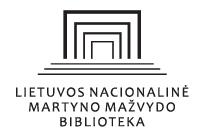 To the Marketing and Intellectual Services Unit of the Communication and Marketing Department REQUESTFOR HOSTING EXHIBITION AT MARTYNAS MAŽVYDAS NATIONAL LIBRARY OF LITHUANIAExhibition needsName, surname and date: * I have read, understood and agree to be bound by the procedure for organizing and publicising events, live broadcasts and exhibitions held at the Martynas Mažvydas National Library of Lithuania approved by Order No. B-24 of 31 June 2018 of the Director General “On the Approval of the Procedure for Organizing and Publicising Events, Live Broadcasts and Exhibitions Held at the Martynas Mažvydas National Library of Lithuania”.Exhibition titlePlanned exhibition date and timeOrganiserContact details of responsible person(address, phone, e-mail)Exhibition partners Exhibition sponsorsBrief description of the exhibitionEnclosed additional information:1. A link to the works created by the artist(s)2. A list of previously held exhibitions3. BiographyExamples and visualisations of the works to be displayed at the exhibition Preliminary exhibition opening scenarioPlease specify (if any) exhibition-related events, film screenings, lectures orother activities that you you intend to organize during  the exhibition period Please explain the reasons why you are choosing the National Library’s spaces for your exhibitionExhibition spaceRequired furniture and their arrangementRequired hardwareAudio equipmentFramingImportant information  Other remarks/issues	